Рекламно-техническое описание научно-методического произведенияНаучно-методическое произведение в формате учебного пособия «История государственного и муниципального управления: учебное пособие» разработано в рамках служебного задания на 2021 год для учебно-методического обеспечения учебных дисциплин учебных планов Ярославского филиала Финуниверситета по направлению 38.03.04 «Государственное и муниципальное управление» Сведения об авторе: Описание результата интеллектуальной деятельностиИнформация об учебном пособии и научно-методическом (научном) заделе. Учебное пособие посвящено истории государственного и муниципального управления в России, начиная с образования древнерусского государства в IX в. и заканчивая XXI столетием. Столь обширный период дает возможность в полном объеме ознакомиться с процессами эволюции государства и его аппарата, спецификой становления и развития системы государственного управления, особенностями государственной политики и административных реформ. Особое внимание уделено демонстрации взаимосвязи и преемственности разных этапов развития государственного управления в России. После каждой главы читателям предлагаются контрольные вопросы и практические задания для самоподготовки, ориентированные на знакомство с историческими источниками.Степень готовности к изданию и применению в образовательном процессе: учебное пособие разработано в полном объеме, подготовлено к изданию и может быть использовано в образовательном процессе.Новизна учебного пособия, отличие от аналогов. Новизна учебного пособия заключается в применении нового подхода к периодизации истории в соответствии с поэтапным развитием государственности в России. Становление и изменение государственных политических институтов более определенно, чем прежде, вписано в евразийскую систему политических и экономических связей. Признавая право классового подхода на существование и его важность в освещении экономических вопросов, в изложении истории российской государственности акцент сделан на приоритете общечеловеческих ценностей при анализе исторических событий.Технологические преимущества: материалы учебного пособия обеспечивают преподавание учебных дисциплин, исследующих процессы эволюции государства и его аппарата, функционирования системы государственного управления на разных исторических этапах развития российского общества, основываясь на актуальной исторической (современной и ретроспективной) управленческой информации. Пособие основано на синтезе отечественных и зарубежных концепций истории российской государственности, масштабной источниковой базе и освобождено от какой-либо одной идеи, доминировавшей в тот или иной период развития страны. Все это позволило не только проследить эволюцию государственного и муниципального управления в России с его взаимосвязями и противоречиями, но и обозначить важные дискуссионные вопросы, от ответов на которые зависит оценка ключевых событий в истории страны.Экономические преимущества: использование материалов учебного пособия обеспечивает тесную взаимосвязь теоретического и практического материала, вследствие чего повышается эффективность преподавательского труда и образовательного процесса в целом, обеспечивается новое качество образовательного процесса за счет реализации принципов проблемного обучения, способствующего появлению повышенного интереса у обучающихся, которые не просто усваивают материал, а становятся, по сути, участниками изучаемых событий истории государственного и муниципального управления. Кроме того, использование учебного пособия обеспечивает замещение учебных изданий других авторов, подготовленных в других вузах, а также замещение периодических изданий по актуальным проблемам аннотированной тематики.Область возможного использования. Пособие предназначено для использования в учебном процессе студентами, обучающимися по направлению подготовки 38.03.04 «Государственное и муниципальное управление». Также учебное пособие может представлять интерес для широкого круга читателей: всех интересующихся историей государственного и муниципального управления в России, педагогов и преподавателей всех уровней преподавания, должностных лиц органов государственной власти и органов местного самоуправления, осуществляющих подготовку и реализацию решений в процессе управления региональными и муниципальными структурами. Сопутствующие полезные эффекты: на основе материалов учебного пособия могут быть разработаны авторские лекционные и методические курсы по аннотированной проблематике. Знание и понимание специфики эволюции российской государственности позволяет оценить принципы организации и функционирования административных учреждений, осознать современные тенденции развития и сделать прогнозы на будущее.   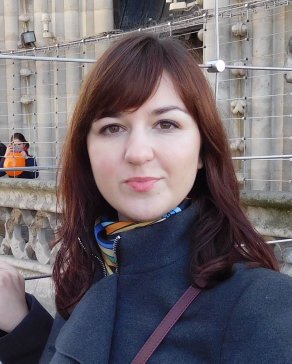 Мильто Анна Валентиновнадоцент кафедры «Менеджмент и общегуманитарные науки» Ярославского филиала Федерального государственного образовательного бюджетного учреждения высшего образования «Финансовый университет при Правительстве Российской Федерации»Кандидат исторических наук150047, г. Ярославль, ул. Угличская, д.48, кв.69Тел.: +7-910-823-61-15Эл. адрес: amilto@mail.ru